                                             РОССИЙСКАЯ ФЕДЕРАЦИЯ                РОСТОВСКАЯ ОБЛАСТЬМУНИЦИПАЛЬНОЕ ОБРАЗОВАНИЕ«ВЕРХНЕДОНСКОЙ РАЙОН»АДМИНИСТРАЦИЯ ВЕРХНЕДОНСКОГО РАЙОНАПОСТАНОВЛЕНИЕ15.01.2019                                                 № 6                                        ст-ца КазанскаяОб утверждении порядка проведения муниципального этапа областного конкурса на звание «Лучшее территориальное общественное самоуправление в Ростовской области» на территории Верхнедонского района»В соответствии с постановлением Правительства Ростовской области 
от 16.05.2018 № 311 «Об областном конкурсе на звание «Лучшее территориальное общественное самоуправление в Ростовской области», в целях организации и проведения муниципального этапа областного конкурса на звание «Лучшее территориальное общественное самоуправление в Ростовской области» на территории Верхнедонского района ПОСТАНОВЛЯЮ:1. Утвердить порядок проведения муниципального этапа областного конкурса на звание «Лучшее территориальное общественное самоуправление в Ростовской области» на территории Верхнедонского района согласно приложению № 1.2. Создать конкурсную комиссию по проведению муниципального этапа областного конкурса на звание «Лучшее территориальное общественное самоуправление в Ростовской области» на территории Верхнедонского района.3. Утвердить состав конкурсной комиссии по проведению муниципального этапа областного конкурса на звание «Лучшее территориальное общественное самоуправление в Ростовской области» на территории Верхнедонского района согласно приложению № 2.4. Настоящее постановление вступает в силу со дня его официального опубликования.5. Контроль за исполнением постановления возложить на первого заместителя главы Администрации Верхнедонского района Насонова Г.А.Глава АдминистрацииВерхнедонского района                                                                        А.Г. БолдыревПостановление вноситУправляющий делами Администрации Верхнедонского районаПриложение 1 к постановлению Администрации Верхнедонского районаот 15.01.2019 № 6ПОРЯДОК проведения муниципального этапа областного конкурса на звание «Лучшее территориальное общественное самоуправление в Ростовской области» на территории Верхнедонского района1. Общие положенияМуниципальный этап областного конкурса на звание «Лучшее территориальное общественное самоуправление в Ростовской области» на территории Верхнедонского района (далее – конкурс) проводится в целях содействия участию населения в осуществлении местного самоуправления и распространения положительного опыта работы территориального общественного самоуправления (далее – ТОС).2. Условия участия и порядок проведения конкурса2.1. Конкурс проводится ежегодно и является открытым. Участие в конкурсе является добровольным. 2.2. Участие в конкурсе вправе принимать все ТОС, действующие на территории Верхнедонского района, учрежденные в соответствии с действующим законодательством.2.3. Для участия в муниципальном этапе конкурса ТОС в срок до 15 июня подает в конкурсную комиссию по проведению муниципального этапа конкурса:заявку на участие в конкурсе по форме согласно приложению 1 к настоящему Порядку (далее – заявка);конкурсные материалы.Заявка и конкурсные материалы, представленные позже установленного срока, к рассмотрению не принимаются.2.4. Оценка заявок проводится в соответствии с показателями и критериями оценки участников регионального этапа конкурса, утвержденными в соответствии с постановлением Правительства Ростовской области от 16.05.018 № 311 «Об областном конкурсе на звание «Лучшее территориальное общественное самоуправление в Ростовской области».2.5. Муниципальный этап конкурса проводится в срок не позднее 15 июля.3. Конкурсная комиссия по проведению муниципального этапа областного конкурса на звание «Лучшее территориальное общественное самоуправление 
в Ростовской области» на территории Верхнедонского района3.1. Муниципальный этап конкурса проводится конкурсной комиссией по проведению муниципального этапа конкурса (далее – конкурсная комиссия).3.2. Задачами конкурсной комиссии являются:рассмотрение заявок участников муниципального этапа конкурса;рассмотрение конкурсных материалов участников муниципального этапа конкурса;определение победителей муниципального этапа конкурса.3.3. Конкурсная комиссия вправе:запрашивать в установленном порядке необходимые документы и иные сведения от федеральных органов исполнительной власти, органов государственной власти Ростовской области, структурных подразделений Правительства Ростовской области, органов и должностных лиц местного самоуправления муниципальных образований Верхнедонского района и организаций;приглашать на свои заседания представителей федеральных органов исполнительной власти (по согласованию с ними), органов государственной власти Ростовской области (по согласованию с ними), структурных подразделений Правительства Ростовской области (по согласованию с ними), органов местного самоуправления муниципальных образований Верхнедонского района и организаций по вопросам, относящимся к предмету ведения конкурсной комиссии;образовывать рабочие группы.3.4. Конкурсная комиссия состоит из председателя конкурсной комиссии, заместителя председателя конкурсной комиссии, секретаря конкурсной комиссии и иных членов конкурсной комиссии.3.5. В случае отсутствия председателя конкурсной комиссии по его поручению обязанности председателя конкурсной комиссии исполняет его заместитель.3.6. Секретарь конкурсной комиссии осуществляет прием заявок, конкурсных материалов участников муниципального этапа конкурса, их обобщение и анализ, подготовку предложений к заседаниям конкурсной комиссии и рабочих групп.3.7. Заседание конкурсной комиссии считается правомочным, если в нем участвует более половины от общего числа его членов.3.8. Решения конкурсной комиссии принимаются большинством голосов от числа членов конкурсной комиссии, участвующих в заседании. В случае равенства голосов решающим является голос председательствующего на заседании конкурсной комиссии.3.9. Решения конкурсной комиссии оформляются протоколом, который подписывается председательствующим на заседании конкурсной комиссии и секретарем конкурсной комиссии.3.10. Организационно-техническое и информационно-аналитическое обеспечение деятельности конкурсной комиссии осуществляет общий отдел Администрации Верхнедонского района.4. Подведение итогов и награждение победителей муниципального этапа конкурса4.1. Победителями признаются участники, занявшие по итогам муниципального этапа конкурса 1-е, 2-е, 3-е места.4.2. Победителям муниципального этапа конкурса присваивается звание «Лучшее территориальное общественное самоуправление в Ростовской области» на территории Верхнедонского района, вручается диплом «Лучшее территориальное общественное самоуправление в Ростовской области» на территории Верхнедонского района (I, II и III степени) по форме согласно приложению 2 к настоящему Порядку. Диплом «Лучшее территориальное общественное самоуправление в Ростовской области» на территории Верхнедонского района (I, II и III степени) подписывается главой администрации Верхнедонского района и заверяется печатью администрации Верхнедонского района. 4.3. В соответствующих муниципальных программах предусматриваются средства бюджета Верхнедонского района года, следующего за годом проведения конкурса, в следующем соотношении:1 место – 50,0 тыс. рублей;2 место – 30,0 тыс. рублей;3 место – 20,0 тыс. рублей.После подведения итогов муниципального этапа конкурса денежные премии перечисляются Администрацией Верхнедонского района бюджету сельского поселения, на территории которого действует ТОС ставшее победителем муниципального этапа конкурса «Лучшее территориальное общественное самоуправление в Ростовской области» на территории Верхнедонского района. Перечисленные денежные средства направляются на реализацию инициатив ТОС – победителей муниципального этапа конкурса  при условии того, что инициативы ТОС относятся к вопросам местного значения.        Указанные средства предусматриваются в случае, если бюджетом Верхнедонского района на очередной финансовый год предусмотрены расходы на их предоставление.                                                                                                     Приложение 1к Порядку проведения муниципального этапа областного конкурса на звание «Лучшее территориальное общественное самоуправление в Ростовской области» на территории Верхнедонского районаПредседателю конкурсной комиссии по проведению муниципального этапа областного конкурса на звание «Лучшее территориальное общественное самоуправление в Ростовской области» на территории Верхнедонского районаЗАЯВКА  на участие в муниципальном этапе областного конкурса на звание «Лучшее территориальное общественное самоуправление в Ростовской области» на территории Верхнедонского районаПрошу включить______________________________________________________,  (наименование территориального общественного самоуправления) ____________________________________________________________________  (наименование муниципального района) в число участников муниципального этапа областного конкурса на звание «Лучшее территориальное общественное самоуправление в Ростовской области» на территории Верхнедонского района. Контактные телефоны _________________________________________________ ____________________ __________________ ___________ _______________ (наименование должности руководителя органа территориального общественного самоуправления) (наименование территориального общественного самоуправления) (подпись) (Ф.И.О.) Дата                                               _________________              ____ФИО_______ Приложение 2к Порядку проведения муниципального этапа областного конкурса на звание «Лучшее территориальное общественное самоуправление в Ростовской области» на территории Верхнедонского районаI. Описание диплома«Лучшее территориальное общественное самоуправление в Ростовской области» на территории Верхнедонского района(I, II и III степени)Диплом «Лучшее территориальное общественное самоуправление в Ростовской области на территории Верхнедонского района (I, II и III степени), вручаемый победителям конкурса в соответствующей категории (далее – диплом), представляет собой вертикально расположенный обрамленный по краям лист из глянцевой бумаги, формата А4 с фоновым покрытием сложного цвета.Внутри виньетки, вверху, по центру, расположен герб муниципального образования в цветном исполнении, ниже которого помещена надпись «Администрация Верхнедонского района» (без кавычек). Под ней – надпись заглавными буквами «ДИПЛОМ» (без кавычек). Ниже располагается текст о присуждении звания «Лучшее территориальное общественное самоуправление в Ростовской области» на территории Верхнедонского района победителю конкурса в соответствующей категории (I, II и III степени) по итогам конкурса в отчетном году.II. Рисунок диплома«Лучшее территориальное общественное самоуправление в Ростовской области» на территории Верхнедонского района(I, II и III степени)                                      ».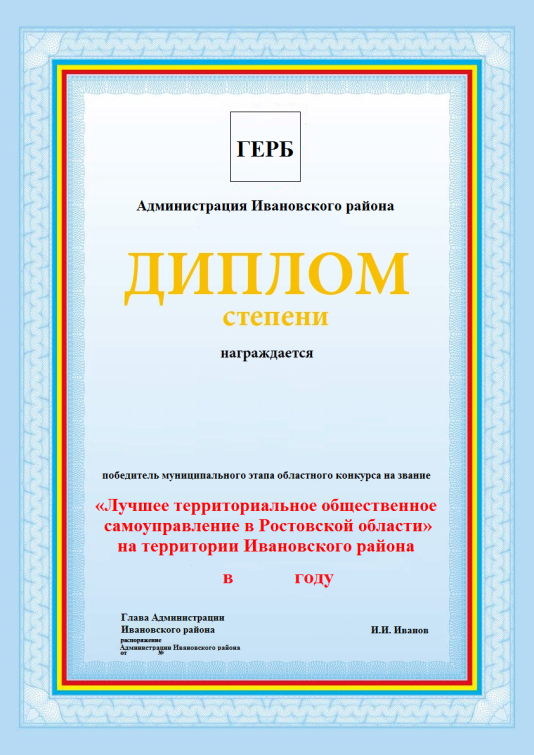 Приложение 2 к постановлению Администрации Верхнедонского районаот 15.01.2019 № 6Состав конкурсной комиссии по проведению муниципального этапа областного конкурса на звание «Лучшее территориальное общественное самоуправление в Ростовской области» на территории Верхнедонского районаНасонов                                     -      первый заместитель главы АдминистрацииГригорий Андреевич                       района, председатель конкурсной комиссииПономарев Алексей                 -      начальник отдела строительства и жилищно-Сергеевич                                         коммунального хозяйства Администрации,                                                            Заместитель председателя комиссииАндропова                                -       управляющий делами Администрации, Оксана Николаевна                          секретарь комиссииЧлены конкурсной комиссии:Андропов                                 -       главный архитектор АдминистрацииАлександр ДмитриевичБондарева                                -       начальник отдела по общим вопросамТатьяна Викторовна                       архивной, правовой и кадровой работеСамолаева Людмила              -       глава Администрации КазанскогоАлексеевна                                      сельского поселенияУправляющий делами АдминистрацииВерхнедонского района                                                                О.Н. Андропова